Al descubrir una fiesta españolaIntentad responder a estas preguntas sobre vuestra fiesta¿Dónde se celebra esta fiesta?_______________________________________________________________________¿Cuándo se celebra esta fiesta?_______________________________________________________________________¿De qué tipo de fiesta se trata? 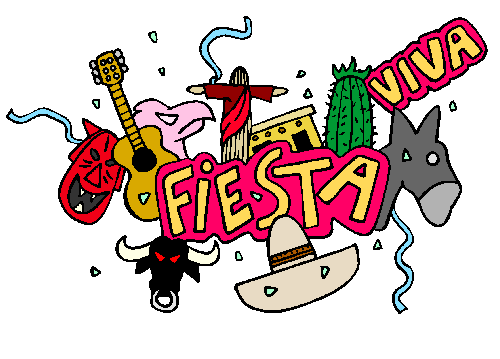 Fiesta religiosaFiesta taurinaFiesta de tipo gastronómicoFiesta de tipo históricoUna feria¿Cuál es según vosotros la significación de esta fiesta? Imaginad. ____________________________________________________________________________________________________________________________________________________________________________________________________________________________________________________________________________________Al descubrir una fiesta españolaIntentad responder a estas preguntas sobre vuestra fiesta¿Dónde se celebra esta fiesta?_______________________________________________________________________¿Cuándo se celebra esta fiesta?_______________________________________________________________________¿De qué tipo de fiesta se trata? Fiesta religiosaFiesta taurinaFiesta de tipo gastronómicoFiesta de tipo históricoUna feria¿Cuál es según vosotros la significación de esta fiesta? Imaginad. ____________________________________________________________________________________________________________________________________________________________________________________________________________________________________________________________________________________Al descubrir una fiesta españolaIntentad responder a estas preguntas sobre vuestra fiesta¿Dónde se celebra esta fiesta?_______________________________________________________________________¿Cuándo se celebra esta fiesta?_______________________________________________________________________¿De qué tipo de fiesta se trata? Fiesta religiosaFiesta taurinaFiesta de tipo gastronómicoFiesta de tipo históricoUna feria¿Cuál es según vosotros la significación de esta fiesta? Imaginad. ___________________________________________________________________________________________________________________________________________________________________________________________________________________________________________________________________________________